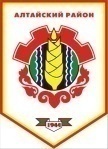 Российская ФедерацияРеспублика ХакасияАлтайский районСовет депутатов Аршановского сельсоветаРЕШЕНИЕ25.12..2014г.          		                 с. Аршаново	                                 	 № 58В соответствии статьи 29 Устава муниципального образования Аршановский сельсовет Совет депутатов Аршановского сельсовета Алтайского района Республики Хакасия,РЕШИЛ:Включить в повестку дня двадцать тридцатой сессии Совета депутатов Аршановского сельсовета Алтайского района Республики Хакасия следующие вопросы:О бюджете муниципального образования Аршановский сельсовет на 2015 год и на плановый период 2016-2017 годов (второе чтение).2.	О  внесении изменений в решение Совета депутатов Аршановского сельсовета от 27.12.2013 г. № 57 «О    бюджете муниципального образования Аршановский сельсовет на 2014 год и на плановый период 2015 и 2016 годов».	3. О плане работы Совета депутатов Аршановского сельсовета на 2015 год.Глава Аршановского сельсовета	Н.А. ТанбаевАлтайского района Республики ХакасияО повестке дня тридцать первой сессии второго созыва Совета депутатов Аршановского сельсовета Алтайского района Республики Хакасия